Your School Science Department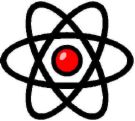 5.Energy Changes Mastery Booklet(Chemistry Paper 1)Name : ______________________Teacher : ____________________Date Given : __________________Q1.A camping stove uses propane gas.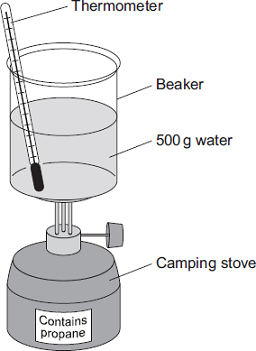 (a)     A student did an experiment to find the energy released when propane is burned.The student:•        put 500 g water into a beaker•        measured the temperature of the water•        heated the water by burning propane for 1 minute•        measured the temperature of the water again.The student found the temperature change was 20 °C.The student can calculate the energy released, in joules (J), using the equation:energy released (J) = mass of water (g) × 4.2 × temperature change (°C)(i)      Use the student’s result to calculate the energy released in joules (J).____________________________________________________________________________________________________________________________Energy released = _________________________ J(2)(ii)     State two safety precautions that the student should take during the experiment.1. __________________________________________________________________________________________________________________________2. __________________________________________________________________________________________________________________________(2)(iii)    Tick () two boxes which describe how the student could make his result more accurate.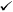 (2)(b)     The change in energy when propane is burned can be shown in an energy level diagram.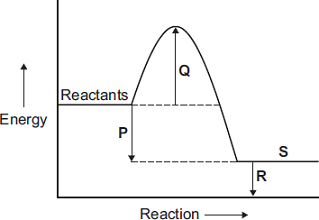 Draw one line from each description to the correct letter.(3)(c)     Propane and hydrogen are both used as fuels.Some information about propane and hydrogen is given in the table.Use the information in the table to suggest two disadvantages that propane has as a fuel compared to hydrogen.1. ____________________________________________________________________________________________________________________________________2. ____________________________________________________________________________________________________________________________________(2)(Total 11 marks)Q2.Instant cold packs are used to treat sports injuries.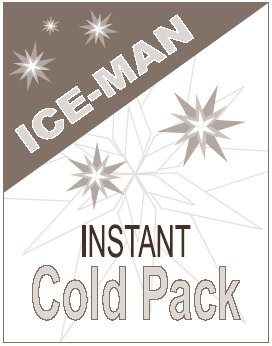 One type of cold pack has a plastic bag containing water. Inside this bag is a smaller bag containing ammonium nitrate.The outer bag is squeezed so that the inner bag bursts. The pack is shaken and quickly gets very cold as the ammonium nitrate dissolves in the water.(a)     One of the statements in the table is correct.Put a tick () next to the correct statement.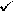 (1)(b)     Draw a ring around the word that best describes the change when ammonium nitrate dissolves in water.electrolysis         endothermic          exothermic(1)(c)     Suggest and explain why the pack is shaken after the inner bag has burst.____________________________________________________________________________________________________________________________________________________________________________________________________________________________________________________________________________(2)(Total 4 marks)Q3.A student investigated the energy change occurring in the endothermic reaction between potassium hydrogencarbonate and hydrochloric acid.Figure 1 shows the apparatus used.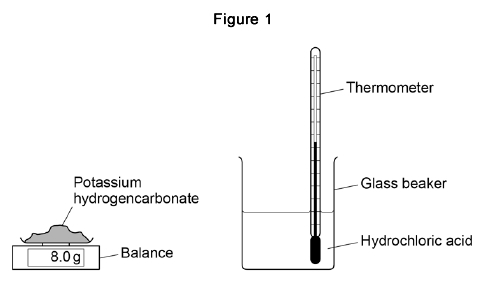 This is the method used.1. Measure 50 cm3 hydrochloric acid into a glass beaker.2. Measure 1.0 g of potassium hydrogencarbonate.3. Add the potassium hydrogencarbonate to the hydrochloric acid.4. Stir until all the potassium hydrogencarbonate has reacted.5. Record the lowest temperature reached.6. Repeat steps 1‒5 two more times.7. Repeat steps 1‒6 with different masses of potassium hydrogencarbonate.(a)     Which is the most suitable apparatus to use to measure 50 cm3 of hydrochloric acid?Tick (✔) one box.(1)(b)     The student used a glass beaker for the reaction.Suggest one change to the apparatus that would improve the accuracy of the results.Give a reason for your answer.____________________________________________________________________________________________________________________________________________________________________________________________________________________________________________________________________________(2)(c)     Which two variables should the student keep the same to make this a fair test?Tick two boxes.(2)(d)     Figure 2 shows part of the thermometer used to measure the temperature.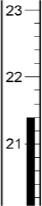 What is the temperature reading on the thermometer?Temperature = ___________ °C(1)The table shows a set of results.(e)     What is the range of the lowest temperature?From _________ °C to _________ °C(1)(f)      Calculate the mean lowest temperature.Use the table above._________________________________________________________________________________________________________________________________________________________________________________________________________Mean lowest temperature = ______________________ °C(2)(g)     How do the results show that the reaction is endothermic?______________________________________________________________________________________________________________________________________(1)The graph shows the student’s results.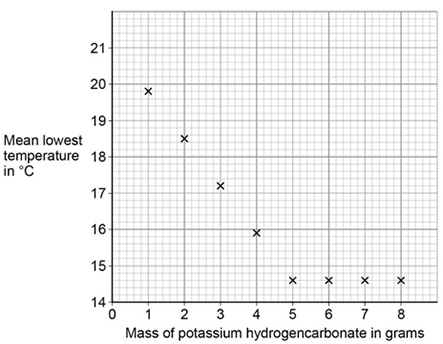 (h)     Draw two straight lines of best fit on the graph above.(2)(i)      Describe how the lowest temperature changes as the mass of potassium hydrogencarbonate added increases.__________________________________________________________________________________________________________________________________________________________________________________________________________________________________________________________________________________________________________________________________________________________________________________________________________________(3)(Total 15 marks)Q4.This question is about energy changes in chemical reactions.(a)     Complete the word equation for the combustion of hydrogen.hydrogen          +          oxygen          →          ___________________(1)(b)     Figure 1 shows a simple energy level diagram.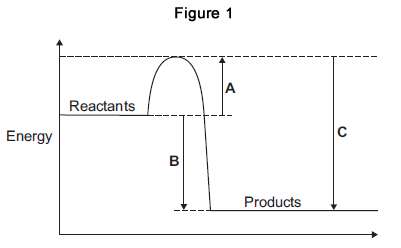 (i)      Which arrow, A, B or C, shows the activation energy?(1)(ii)     What type of reaction is shown by the energy level diagram in Figure 1?Give a reason for your answer.Type of reaction _________________________________________________Reason _____________________________________________________________________________________________________________________(2)(iii)    For a reaction, the value of A is 1370 kJ and C is 3230 kJ.Calculate the value of B.____________________________________________________________________________________________________________________________B = _______________________________ kJ(1)(c)     Alcohols are used as fuels.A group of students investigated the amount of energy released when different alcohols are burned.The students used the apparatus shown in Figure 2.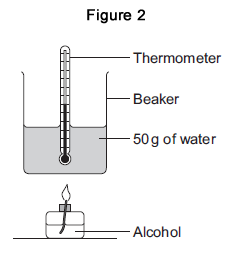 (i)      Figure 3 shows the start temperature and the final temperature of the water.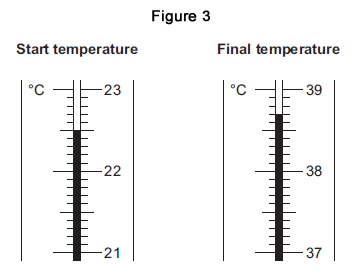 Write the start temperature and the final temperature of the water in Table 1.Work out the increase in temperature to complete Table 1.(3)(ii)     The students worked out the heat energy released by burning 1 g of each alcohol.The students used the equation:                Heat energy released = m × 4.2 × increase in temperatureLook at Figure 2. What is the value of m?m = _______________________________ g(1)(iii)     Table 2 shows the students’ results.Which value of heat energy released is anomalous?____________________________________(1)(iv)     Look at Table 2.What is the relationship between the number of carbon atoms in one molecule of alcohol and the heat energy released when 1 g of the alcohol is burned?____________________________________________________________________________________________________________________________(1)(v)     The value in a data book for the amount of heat energy released when 1 g of butanol is burned completely is 36.2 kJ.Suggest two reasons why the students’ result for butanol is lower than the data book value.1. __________________________________________________________________________________________________________________________2. __________________________________________________________________________________________________________________________(2)(vi)     The displayed structure of butanol is: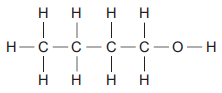 What is the functional group of the alcohol?(1)(Total 14 marks)Q5.Cells contain chemicals which react to produce electricity.(a)     Why can a rechargeable cell be recharged?______________________________________________________________________________________________________________________________________(1)(b)     Give two factors that affect the voltage produced by a cell.1. _________________________________________________________________2. _________________________________________________________________(2)(c)     Balance the half-equation for the reaction occurring at an electrode in one type of hydrogen fuel cell.H2   +  OH−  ⟶  H2O   +  e−(1)(d)     Why is the fuel cell in Question (c) described as an alkaline fuel cell?______________________________________________________________________________________________________________________________________(1)(e)     Another type of fuel cell uses methanol instead of hydrogen.The diagram represents the reaction in this fuel cell.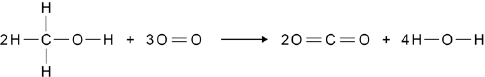 The table shows the bond energies for the reaction.Calculate the overall energy change for the reaction.Use the diagram and the table above.__________________________________________________________________________________________________________________________________________________________________________________________________________________________________________________________________________________________________________________________________________________________________________________________________________________Overall energy change = ____________________ kJ / mol(3)(Total 8 marks)Q6.Read the information about energy changes and then answer the questions.A student did an experiment to find the energy change when hydrochloric acid reacts with sodium hydroxide.The equation which represents the reaction is:HCl   +   NaOH  →  NaCl +   H2OThe student used the apparatus shown in the diagram.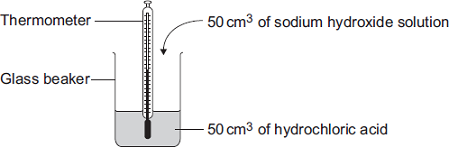 The student placed 50 cm3 of hydrochloric acid in a glass beaker and measured the initial temperature.The student then quickly added 50 cm3 of sodium hydroxide solution and stirred the mixture with the thermometer. The highest temperature was recorded.The student repeated the experiment, and calculated the temperature change each time.(a)     The biggest error in this experiment is heat loss.Suggest how the apparatus could be modified to reduce heat loss.______________________________________________________________________________________________________________________________________(1)(b)     Suggest why it is important to mix the chemicals thoroughly.___________________________________________________________________(1)(c)     Which one of these experiments was probably done on a different day to the others?Give a reason for your answer.___________________________________________________________________(1)(d)     Suggest why experiment 4 should not be used to calculate the average temperature change.______________________________________________________________________________________________________________________________________(1)(e)     Calculate the average temperature change from the first three experiments.___________________________________________________________________Answer = _________________________ °C(1)(f)     Use the following equation to calculate the energy change for this reaction.Energy change in joules = 100 × 4.2 × average temperature change___________________________________________________________________Answer = _________________________ J(1)(g)     Which one of these energy level diagrams represents the energy change for this reaction?Give a reason for your answer.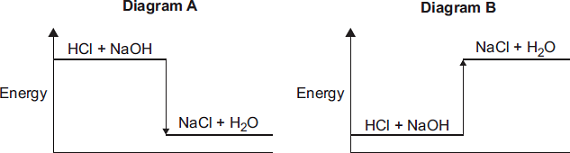 ______________________________________________________________________________________________________________________________________(1)(Total 7 marks)Q7.Methanol (CH3OH) can be made by reacting methane (CH4) and oxygen (O2).
The reaction is exothermic.The equation for the reaction is: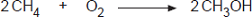 (a)     The energy level diagram for this reaction is given below.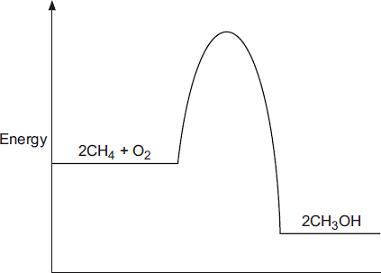 (i)      How does the diagram show that this reaction is exothermic?__________________________________________________________________________________________________________________________________________________________________________________________(1)(ii)     A platinum catalyst can be used to increase the rate of this reaction.What effect does adding a catalyst have on the energy level diagram?__________________________________________________________________________________________________________________________________________________________________________________________(1)(b)     The equation can also be written showing the structural formulae of the reactants and the product.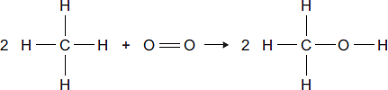 (i)      Use the bond energies given in the table to help you to calculate the energy change for this reaction.__________________________________________________________________________________________________________________________________________________________________________________________Energy change = ____________________ kJ(3)(iii)    In terms of the bond energies, why is this an exothermic reaction?____________________________________________________________________________________________________________________________(1)(Total 6 marks)Q8.Some cars are powered by hydrogen fuel cells.Figure 1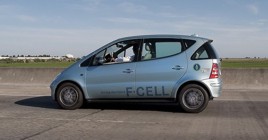 © Robert Couse-Baker (CC BY-SA 2.0) via Flickr(a)     What type of energy is released by hydrogen fuel cells?___________________________________________________________________(1)(b)     Owners of cars powered by fuel cells buy hydrogen from hydrogen filling stations.Figure 2 shows how the number of hydrogen filling stations in the UK is expected to increase up to the year 2030.Figure 2 
                        Year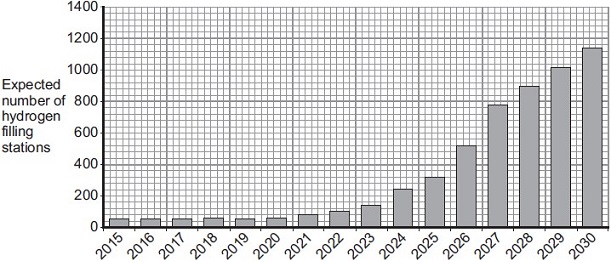 Use the information in Figure 2 and your own knowledge to answer this question.Suggest two reasons why the UK government might encourage the building of more hydrogen filling stations._______________________________________________________________________________________________________________________________________________________________________________________________________________________________________________________________________________________________________________________________________________(2)(c)     The equation for the reaction of hydrogen with oxygen is:2 H2    +    O2        2 H2O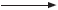 During the reaction, energy is used to break the bonds of the reactants.Energy is released when new bonds are made to form the product.Bond energies for the reaction are given in the table below.The structures of the reactants and product are shown in Figure 3.Figure 3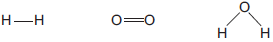 (i)      Calculate the energy change for the reaction:2 H2    +    O2        2 H2O____________________________________________________________________________________________________________________________________________________________________________________________________________________________________________________________________________________________________________________________________________________________________________________Energy change = _______________ kJ(3)(ii)     The reaction of hydrogen with oxygen is exothermic.Complete the energy level diagram for this reaction on Figure 4.Clearly label the activation energy.Figure 4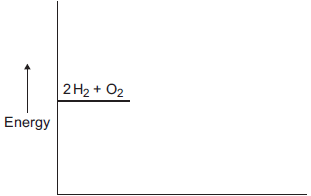 (3)(Total 9 marks)Q9.This question is about energy changes in chemical reactions.(a)     Balance the chemical equation for the combustion of methane.CH4          +          O2          →          CO2          +          H2O(1)(b)     Alcohols are used as fuels.A group of students investigated the amount of energy released when an alcohol was burned. The students used the apparatus shown in the diagram below.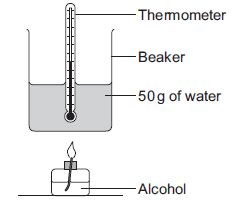 In one experiment the temperature of 50 g of water increased from 22.0 °C to 38.4 °C.The mass of alcohol burned was 0.8 g.Calculate the heat energy (Q) in joules, released by burning 0.8 g of the alcohol.Use the equation:Q = m × c × ΔTSpecific heat capacity (c) = 4.2 J / g / °C____________________________________________________________________________________________________________________________________________________________________________________________________________________________________________________________________________Heat energy (Q) = ____________________ J(3)(c)     The chemical equation for the combustion of ethanol is:C2H5OH     +     3O2     →     2CO2     +     3H2O(i)      The equation for the reaction can be shown as: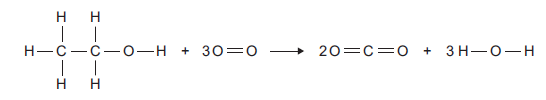 Use the bond energies to calculate the overall energy change for this reaction.____________________________________________________________________________________________________________________________________________________________________________________________________________________________________________________________________________________________________________________________________________________________________________________Overall energy change = ___________ kJ per mole(3)(ii)     The reaction is exothermic.Explain why, in terms of bonds broken and bonds formed.________________________________________________________________________________________________________________________________________________________________________________________________________________________________________________________(2)(iii)     Complete the energy level diagram for the combustion of ethanol.On the completed diagram, label:•        activation energy•        overall energy change.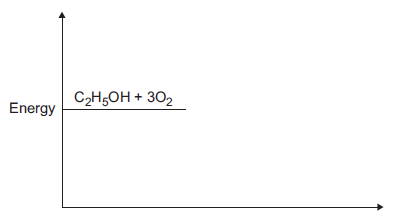 (3)(Total 12 marks)Q10.Methane (CH4) is used as a fuel.(a)     The displayed structure of methane is: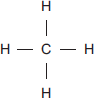 Draw a ring around a part of the displayed structure that represents a covalent bond.(1)(b)     Why is methane a compound?Tick () one box.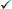 (1)(c)     Methane burns in oxygen.(i)      The diagram below shows the energy level diagram for the complete combustion of methane.Draw and label arrows on the diagram to show:•        the activation energy•        the enthalpy change, ΔH.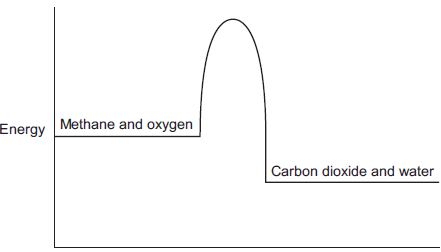 (2)(ii)     Complete and balance the symbol equation for the complete combustion of methane.                    CH4     +     _____  CO2       +     _____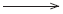 (2)(iii)    Explain why the incomplete combustion of methane is dangerous.________________________________________________________________________________________________________________________________________________________________________________________________________________________________________________________(2)(iv)    Explain why, in terms of the energy involved in bond breaking and bond making, the combustion of methane is exothermic.____________________________________________________________________________________________________________________________________________________________________________________________________________________________________________________________________________________________________________________________________________________________________________________(3)(d)     Methane reacts with chlorine in the presence of sunlight.The equation for this reaction is: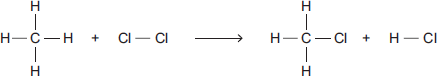 Some bond dissociation energies are given in the table.(i)      Show that the enthalpy change, ΔH, for this reaction is −103 kJ per mole.____________________________________________________________________________________________________________________________________________________________________________________________________________________________________________________________________________________________________________________________________________________________________________________(3)(ii)     Methane also reacts with bromine in the presence of sunlight.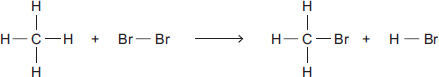 This reaction is less exothermic than the reaction between methane and chlorine.The enthalpy change, ΔH, is −45 kJ per mole.What is a possible reason for this?Tick () one box.(1)(Total 15 marks)Q11.The equation for the reaction of ethene and bromine is:C2H4(g)  +  Br2(l)    C2H4Br2(l)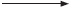 The reaction is exothermic.(a)     Complete the energy level diagram.You should label:
•        the activation energy
•        the enthalpy change (∆H).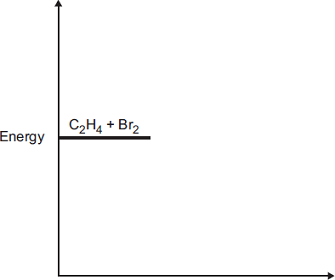 (3)(b)     (i)      The equation for the reaction can be represented as: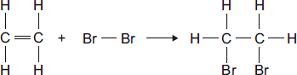 Use the bond dissociation energies in the table to calculate the enthalpy change (∆H) for this reaction.____________________________________________________________________________________________________________________________________________________________________________________________________________________________________________________________________________________________________________________________________________________________________________________Enthalpy change (∆H) = ________ kJ per mole(3)(ii)     The reaction is exothermic.Explain why, in terms of bonds broken and bonds formed.______________________________________________________________________________________________________________________________________________________________________________________________________________________________________________________________________________________________________________________(2)(Total 8 marks)Mark schemesQ1.(a)     (i)      42 000correct answer gains 2 marks with or without working
allow 42 kJif answer incorrect : correct substitution 500 x 4.2 x 20 gains 1 mark2(ii)     any two from:•        eye protection•        lab coat•        heat-proof mat•        (heat-proof) gloves•        (long) hair tied back•        stand up•        secure the beaker2(iii)    Stir the water before measuring the temperature.1Place a lid on the beaker.1(b)     the products → S1the activation energy → Q1the energy released by the reaction → P1(c)     carbon dioxide producedit = propaneallow converse argumentsallow greenhouse gas / global warming / atmospheric pollution(crude oil / propane) non-renewable1allow crude oil running out1[11]Q2.(a)     the bag gets cold because heat energy is taken in from the surroundings1(b)     endothermic1(c)     any two from:•        mix / spread (the ammonium nitrate and water)•        dissolve faster(*)•        get cold faster or so the whole bag gets cold(*)(*)allow increase rate or quicker reaction•        particles collide more or more collisions2[4]Q3.(a)     measuring cylinder1(b)     use a polystyrene cupallow insulate the beaker and / or use a lid1better insulatororreduces energy transfer from the surroundings1(c)     starting temperature of hydrochloric acid1volume of hydrochloric acid1(d)     21.4 (°C)1(e)     15.8 (°C) to 16.1 (°C)allow 16.1 (°C) to 15.8 (°C)1(f)       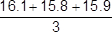 =15.9 (°C)an answer of 15.9(333..) (°C) scores 2 marks1allow 15.9(333..) (°C)1(g)      temperature decreases1(h)      straight line from (1.0, 19.8) to (5.0, 14.6)ignore continuation of line in either direction1horizontal straight line from (5.0, 14.6 to 8.0, 14.6)ignore continuation of line in either direction1the answer below scores 2 marks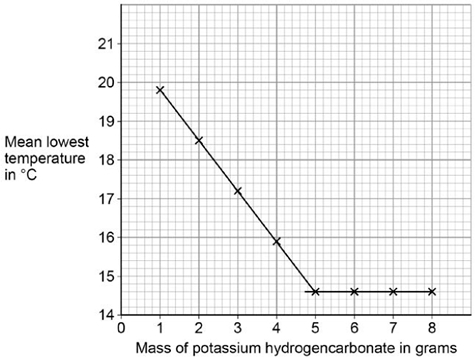 (i)       (lowest) temperature decreases1to 14.6 °Coruntil 5 g added1then no change to temperature (after 5 g solid added)orthen temperature remains at 14.6 °C (after 5 g solid added)1[15]Q4.(a)     water / H2Oallow steam or hydrogen oxide1(b)     (i)      A1(ii)     exothermic1products (energy) lower than reactants (energy)1(iii)     1860 (kJ)1(c)     (i)      22.5138.7116.2allow ecf for correct subtraction1(ii)     50 (g)1(iii)    20.1 (kJ)allow propanolignore 31(iv)    as the number of carbon atoms (in one molecule of alcohol) increases the heat energy given out increases (when the alcohol is burned)1(v)     any two from:•        no lid•        no insulation•        no draught shieldAllow heat / energy loss to surroundings for any one of these marks•        incomplete combustion•        inaccurate measurement•        no repeats (to calculate a mean)2(iv)    -O-H1[14]Q5.(a)     the chemical reaction is reversible1(b)     any two from:•   type of electrode•   electrolyte•   concentration of electrolyte•   temperature2(c)     H2 + 2OH− → 2H2O + 2 e−allow multiples1(d)     contains OH− ions1(e)     (bonds broken)((6 × 412) + (2 × 360) + (2 × 464) + (3 × 498)) = 56141(bonds made)((4 × 805) + (8 × 464)) = 69321(overall energy change)(6932 − 5614) = −1318 (kJ / mol)allow ecf from marking point 1 and / or marking point 21an answer of 1318 (kJ / mol) scores 3 marks[8]Q6.(a)    eg plastic (beaker) / insulation / lid / cover or any mention of enclosedany sensible modification to reduce heat lossignore prevent draughtsignore references to gas lossignore bomb calorimeter1(b)     all the substances react or all (the substances) react fully / completely or heat evolved quickly or distribute heat‘so they react’ is insufficient for the markaccept increase chances of (successful) collisions / collision rate increasedo not accept rate of reaction increase / make reaction faster1(c)     experiment 2 and 
different / higher / initial / starting temperatureaccept experiment 2 and the room is hotter / at higher temperaturedo not accept temperature change / results higher1(d)     temperature change does not fit patternaccept anomalous / odd or it is the lowest or it is lower than the others or it is different  to the others ‘results are different’ is insufficient1(e)     7 / 7.01(f)     (100 × 4.2 × 7) = 2940 ecf from (e)1(g)     diagram A and 
reaction exothermic / heat evolved / Δ H is negative / temperature risesaccept energy is lost (to the surroundings) accept energy of products lower than reactantsallow arrow goes downwards1[7]Q7.(a)     (i)      energy / heat of products less than energy of reactantsallow converseallow products are lower than reactantsallow more energy / heat given out than taken inallow methanol is lowerallow energy / heat is given out / lostallow ΔH is negative1(ii)     lowers / less activation energyallow lowers energy needed for reaction
or it lowers the peak/ maximumdo not allow just ‘lowers the energy’1(b)     (i)      (8 × 435) + 497 = 3977accept: bonds broken: (2 × 435) + 497 = 13671(6 × 435) + (2 × 336) + (2 × 464) = 4210bonds made: (2 × 336) + (2 × 464) = 160013977 – 4210 = (–) 233energy change:1367 – 1600 = (–) 233ignore signallow ecfcorrect answer (233) = 3 marks with or without working1(ii)     energy released forming (new) bonds is greater than energy needed to break (existing) bondsallow conversedo not accept energy needed to form (new) bonds greater than energy needed to break (existing) bonds1[6]Q8.(a)     electrical1(b)     using hydrogen saves petrol / diesel / crude oilallow crude oil is non-renewableignore hydrogen is renewable1using hydrogen (in fuel cells) does not cause pollutionaccept no carbon dioxide producedallow less carbon dioxide producedallow hydrogen produces only water1(c)     (i)      (–)486correct answer with or without working gains 3 marksif answer is incorrect:(2 × 436) + 498 or 1370 gains 1 mark4 × 464 or 1856 gains 1 markcorrect subtraction of ecf gains 1 mark3(ii)     products lower than reactants1reaction curve correctly drawn1activation energy labelled1[9]Q9.(a)     CH4     +     2O2     →     CO2     +     2H2Oallow multiples1(b)     3444 Jif answer incorrect:one mark for temperature increase = 16.4 °Cone mark for mass of water = 50 gecf for one incorrect value gains two marks for correct calculationno ecf for two incorrect values3(c)     (i)      1276 (kJ per mole)ignore + or -if answer incorrect:[(5 × 413) + 347 + 358 + 467] + [(3 × 495)] = 4722 (1 mark)[(4 × 799) + (6 × 467)] = 5998 (1 mark)correct subtraction of calculated energy values (1 mark)3(ii)     because energy released when bonds form is greater than energy used when bonds brokenallow converseif no mark awarded allow one mark for energy is used to break bondsorone mark for energy is released when bonds form2(iii)    products line lower than reactants1activation energy labelled1overall energy change labelled1[12]Q10.(a)     circle round any one (or more) of the covalent bondsany correct indication of the bond − the line between letters1(b)     Methane contains atoms of two elements, combined chemically1(c)     (i)      activation energy labelled from level of reagents to highest point of curveignore arrowheads1enthalpy change labelled from reagents to products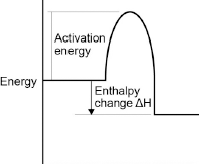 arrowhead must go from reagents to products only1(ii)     2 O212 H2Oif not fully correct, award 1 mark for all formulae correct.ignore state symbols1(iii)    carbon monoxide is made1this combines with the blood / haemoglobin or prevents oxygen being carried in the blood / round body or kills you or is toxic or poisonousdependent on first marking point1(iv)    energy is taken in / required to break bondsaccept bond breaking is endothermic1energy is given out when bonds are madeaccept bond making is exothermic1the energy given out is greater than the energy taken inthis mark only awarded if both of previous marks awarded1(d)     (i)      energy to break bonds = 1895calculation with no explanation max = 21energy from making bonds = 199811895 − 1998 (= −103)orenergy to break bonds = 656energy from making bonds = 759656 − 759 (= −103)allow:bonds broken − bonds made =413 + 243 − 327 − 432 = -103 for 3 marks.1(ii)     The C — Br bond is weaker than the C — Cl bond1[15]Q11.(a)     products are at a lower energy level than reactantsif candidate has drawn a profile for an endothermic reaction penalise first marking point only1activation energy correctly drawn and labelled1ΔH correctly labelled1(b)     (i)      –93 (kJ per mole)correct answer with or without working gains 3 marksallow 2 marks for +93 kJ per moleif any other answer is seen award up to 2 marks for any two of the steps below:bonds broken (614 + 193) = 807 (kJ) or (614 + 193 + (4 × 413)) = 2459(kJ)bonds formed (348 + 276 + 276) = 900(kJ) or 348 + (2 × 276) + (4 × 413) = 2552(kJ)bonds broken – bonds formedallow ecf for arithmetical errors3(ii)     more energy is released when the bonds (in the products) are formed1than is needed to break the bonds (in the reactants)if no other marks gained, allow 1 mark for energy released for bond making and energy used for bond breaking1[8]Tick ()Stir the water before measuring the temperature.Heat the water until it boils.Place a lid on the beaker.Use a larger beaker for the water.DescriptionLetterPproductsQactivation energyRenergy released by the reactionSFuelResourceProducts formed when fuel burnedpropanecrude oilcarbon dioxide and waterhydrogenwaterwaterStatement()The bag gets cold because heat energy is given out to the surroundings.The bag gets cold because heat energy is taken in from the surroundings.The bag gets cold because plastic is a good insulator.Balance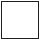 Conical flaskGas syringeMeasuring cylinderMass of potassium hydrogencarbonateSame balanceSame thermometerStarting temperature of hydrochloric acidVolume of hydrochloric acidTest 1Test 2Test 3Lowest temperature in °C16.115.815.9Tick (✔) one box.A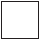 BCTable 1Table 1Start temperature of the water in °CFinal temperature of the water in °CIncrease in temperature in °CTable 2Table 2Table 2Name of alcoholNumber of carbon atoms in one molecule of alcoholHeat energy released when 1 g of alcohol is burned in kJMethanol111.4Ethanol213.5Propanol320.1Butanol416.8Pentanol517.2Tick (✔) one box.–– C –– C–– C –– H–– O –– HC–HC–OO–HO=OC=OBond energy in kJ / mol412360464498805Experiment 1Experiment 2Experiment 3Experiment 4Initial temperature 
in °C19.022.019.219.0Highest temperature in °C26.229.026.023.5Temperature 
change in °C7.27.06.84.5BondBond energy in kJ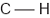 435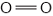 497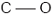 336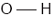 464BondBond energy in kJ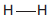 436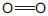 498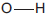 464hydrogenoxygenwaterBondBond energy in kJ per moleC –– H413C –– C347C –– O358C  O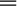 799O –– H467O  O495Methane contains atoms of two elements, combined chemically.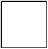 Methane is not in the periodic table.Methane is a mixture of two different elements.BondBond dissociation energy 
in kJ per moleC−H413C−Cl327Cl−Cl243H−Cl432CH3Br has a lower boiling point than CH3ClThe C−Br bond is weaker than the C−Cl bond.The H−Cl bond is weaker than the H−Br bond.Chlorine is more reactive than bromine.BondBond dissociation energy in kJ per moleC—H413C ═ C614Br—Br193C—C348C—Br276